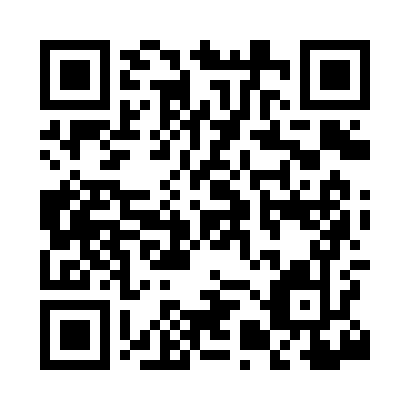 Prayer times for West Fork, Arkansas, USAMon 1 Jul 2024 - Wed 31 Jul 2024High Latitude Method: Angle Based RulePrayer Calculation Method: Islamic Society of North AmericaAsar Calculation Method: ShafiPrayer times provided by https://www.salahtimes.comDateDayFajrSunriseDhuhrAsrMaghribIsha1Mon4:376:041:215:108:3710:052Tue4:376:051:215:118:3710:043Wed4:386:051:215:118:3710:044Thu4:396:061:215:118:3710:045Fri4:396:061:225:118:3710:036Sat4:406:071:225:118:3610:037Sun4:416:071:225:118:3610:038Mon4:426:081:225:118:3610:029Tue4:426:081:225:118:3610:0210Wed4:436:091:225:128:3510:0111Thu4:446:101:225:128:3510:0012Fri4:456:101:235:128:3410:0013Sat4:466:111:235:128:349:5914Sun4:476:121:235:128:349:5915Mon4:476:121:235:128:339:5816Tue4:486:131:235:128:339:5717Wed4:496:141:235:128:329:5618Thu4:506:141:235:128:329:5519Fri4:516:151:235:128:319:5520Sat4:526:161:235:128:309:5421Sun4:536:161:235:128:309:5322Mon4:546:171:235:128:299:5223Tue4:556:181:235:128:289:5124Wed4:566:191:235:118:289:5025Thu4:576:191:235:118:279:4926Fri4:586:201:235:118:269:4827Sat4:596:211:235:118:259:4728Sun5:006:221:235:118:249:4629Mon5:016:221:235:118:249:4530Tue5:026:231:235:118:239:4331Wed5:036:241:235:108:229:42